UNITED WAY DONATION RECEIPT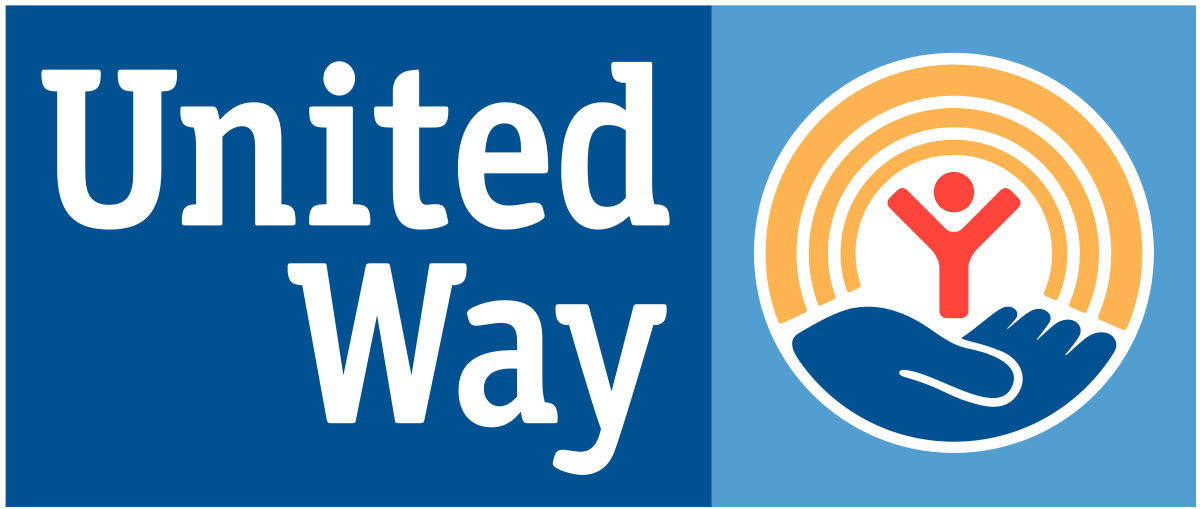 Date: __________________Name of Non-Profit Organization: ___________________________   Mailing Address: ______________________________________________________     Donor InformationDonor’s Name: _______________________  Donor’s Address: ________________________________________________________Donation InformationThank you for your donation with a value of ___________________________ Dollars ($_____________), made to the above-mentioned 501(c)(3) Non-Profit Organization.Donation Description: ________________________________________________________
__________________________________________________________________________I, the undersigned representative, declare (or certify, verify, or state) under penalty of perjury under the laws of the United States of America that there were no goods or services provided as part of this donation. Furthermore, as of the date of this receipt the above-mentioned organization is a current and valid 501(c)(3) non-profit organization in accordance with the standards and regulations of the Internal Revenue Service (IRS).Representative’s Signature ___________________________   Representative’s Name ___________________________Title: _________________________ Date: __________________